………………..Secondary School 7th Grades 2ndTerm 2nd Written ExamName – Surname:__________________________   Class:_______  Number:_______Circle the correct answer.1. Kemal went to --------- buy some fresh bread.A) amusement parkB) greengrocerC) bakeryD) coffee shop2. Don’t waste water. ... . A) Use your bicycle while going to school B) Turn off the tap while brushing your teeth C) Go bird watching and take photos of the birds D) Unplug the TV when you don’t watch it 3. İnci: Let’s go to the amusement park to -----?    Melis: That sounds great. Let’s go.A) drive bumper cars		B) watch a filmC)see the mayor		D) buy some CDs4. Selin: When did you go to Antalya?    Murat: ------------.A) I will be a doctor.B) I swam in the sea.C) Last year.	D) With my family.5. Öykü: -----------------?    Sinem: Biology.A) Which city will you live in the future?B) When will you go to univesity.C) What will you study at the university?	D) Why is Biology special for you?6. We ----------- buy rechargeable batteries.A) must		B) mustn’tC) shouldn’t		D) are7. I will  ---------- get married in the near future. I’m not so sure about that.A) probably		B) definitelyC) believe		D) certainly8. Joe: What should we do to stop air pollution?    George: ----------.A)We should pollute rivers.	B) We should cut down the trees.C) We should spend too much money.D) We should use public transportation.9. Demir :What must we do to stop global warming? Damla : Many things. For example; we - - - - plant more trees.A) can't			B) needC) mustn’t			D) should10. Which sentence is incorrect about protecting nature? A) We should plant more trees to get more oxygen. B) We should buy recyclable products. C) We shouldn’t turn off the lights when we leave the room. D) We shouldn’t waste electricity and water. 11. We should use public transportation more often to -----------.A) protect the environment.		B) use eco-friendly products.C) destroy rainforests.D) use renewable energy sources.Answer the questions (12-14) according to the text below.Hi, I’m Eylül. I’m 10 years old and I like my school and friends very much. I like all my lessons, but I will especially achieve great success in chemistry. In the future, I will go to university and study chemistry. I hope I will have a successful career. I am sure, I will receive a Nobel Prize like Aziz SANCAR and the people in my family will proud of me.12. Aşağıdaki sorulardan hangisinin cevabı paragrafta yoktur?A)What will she study at university?B) Does she like her lessons at school?C) Where will she live in the future?D) What is Eylül’s favourite lesson at school?13. Susan: What are your future plans?    Eylül: ---------------.Hangisi Eylül’ün cevabı olamaz.A)I will study chemistry in the future.B) I will go to university.C) I will be successful in the future.D) I will make my family sad.14. Eylül -------.A) wants to live in Germany.B) is good at chemistry lesson at school.C) wants to be a doctor in the future.D) doesn’t like going to school.15. Which matching is incorrect?A) fruit and vegetables -- greengrocerB) meet your friends -- coffee shopC) paintings – art galleryD) report a crime – municipality16. I hope I will --------- scholarship to a good university in Germany.A) make		B) receiveC) want		D) travel17. I have a terrible backache and I’m looking for a chemist’s ---------.A) to report the fire.		B) to watch a film.C) to draw money.		D) to buy medicine.18. Jamie: I need to draw money.    Jim: There is --------- near the park.     You can go there.A) grocery		B) bankC) art gallery		D) chemist’s19. We should put their garbage in to the ------- 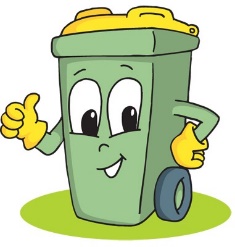 A) vehicle		B) canC) dustbin		D) jar20. Which sentence is correct? A) We should cut down the trees.B) We should use public transportation.C) We shouldn’t use recycled items.D) We must use plastic bags.